Stovner skole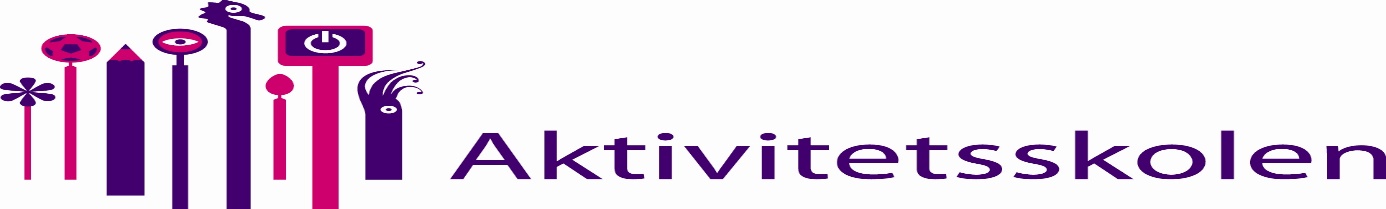 SIKKERHETSRUTINER AKTIVITETSSKOLEN STOVNERINN OG UTKRYSSING
Morgen
Når barna kommer om morgenen før skolestart, blir de ført inn i oppmøteboken ved ankomst. Foresatte/barn har selv ansvar for å krysse seg inn.  5 minutter før skolestart påser vi at de går til klasserommene.  1. trinn blir fulgt til klasserommene av en voksen fra Aktivitetsskolen.Ettermiddag
1.og 2.trinn blir krysset inn i klasserommet, og voksne fra Aktivitetsskolen er i gangen til alle har kledd på seg og gått ut.
3.-4.trinn blir også krysset inn i klasserommet, og voksne følger barna til aktiviteter på AKS.
En ansatt på hvert trinn, krysser barna ut på ettermiddagen. Barna/foresatte må gå til denne når de skal krysse seg ut.VOKSENDEKNING PÅ UTEOMRÅDENE
Alle voksne bruker vest ute. De som er ansatt bruker rosa vester. Vikarer og praksiselever bruker grønne vester Vi har flere utevakter hver dag som samarbeider og patruljerer på hele skolens område.RUTINER VED BADING
Hver gang vi bader har vi med ansatte som har livredningskurs. Kravet er 2 livreddere pr. 15 barn i blandet gruppe, (dvs. svømmere/ikke svømmere). En av disse kan være badevakten i svømmehallen.FØRSTEHJELP
Nytilsatte får opplæring i førstehjelp. Alle nytilsatte får tilbud om eksternt kurs i livreddende førstehjelp innen de to første årene som ansatt. Kursene blir fornyet av alle ansatte hvert 3. år. Vi har nødvendig førstehjelpsutstyr lett tilgjengelig.  Personalet er orientert om skolens prosedyrer ved ulykker og følger disse.BRANNVERN
Alle ansatte er kjent med Aktivitetsskolens og skolens evakueringsinstruks. Aktivitetsskolen gjennomfører egen brannøvelse hver høst. Alle nytilsatte skal innen de to første årene som ansatt ha deltatt på brannvernkurs.  Skolen og Aktivitetsskolens varslingsanlegg er direkte koplet mot Brann- og redningsetatens alarmsentral som sender personal og biler øyeblikkeligBEREDSSKAPSPLAN
Aktivitetsskolen har ett eksemplar av skolens beredskapsplan, og alle ansatte er kjent med denne. Leder av Aktivitetsskolen er medlem av Beredskapsteamet. Stovner Aktivitetsskole
Skoleåret 2020/2021